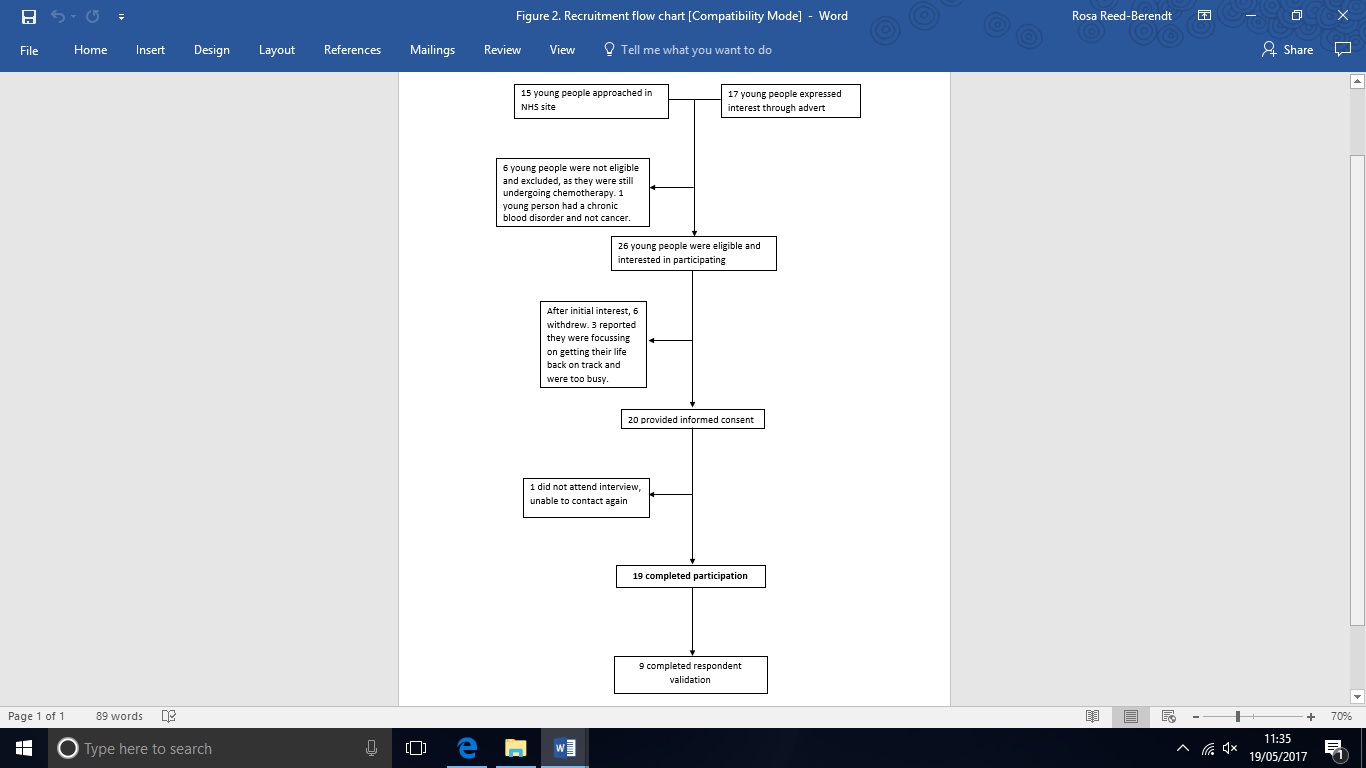 Figure 1. Recruitment flow diagram